How to attend your DEPENDENCY virtual hearingTo keep everyone safe during COVID19, we are asking that families attend their dependency hearings virtually (or by phone if necessary) through Zoom.IT IS IMPORTANT TO THE COURT THAT YOU CAN ATTEND YOUR HEAIRNG. PLEASE CONTACT YOUR SOCIAL WORKER OR LAWYER IF YOU HAVE ANY PROBLEMS ATTENDING.Attending your virtual hearing: Zoom hearings can be joined from the internet, the Zoom application (“App”), landline or mobile phone (Instructions below), and with a H.323 or SIP device.You will need the Zoom Meeting ID number for the hearing. The Zoom Meeting ID for your assigned judicial officer can be found in the chart at the end of these instructions, the court docket, or by asking a court professional from the case. Go to https://zoom.us/ Once on the Zoom site and click the “Join a meeting” option, or use this link: https://zoom.us/joinEnter the meeting ID and click “Join”You can also download an application (“App”) to your smartphone or device. To download the Zoom mobile application, visit the zoom website at https://zoom.us/downloadOnce you have joined, you will enter the virtual waiting room. Prior to the start of your hearing, the judicial officer will admit you into the virtual hearing. You might have to wait past the start of your hearing time. Please be patient. Considerations for Virtual Hearings:Virtual hearings are just like attending court in personRequired:Dress appropriateMute your microphone unless you are asked to speakFollow judicial officer’s stated rules or risk being removed from the hearingIf Possible:Avoid moving your video or quick movementsFind a quite spaceHave a plan to call into the hearing in case you have technology problemsBe aware of your background and what is showing in your video displayLogin 10 minutes prior to your hearing start timeJoin by telephone if:you do not have a microphone or speaker on your PC/Mac,you do not have a smartphone (iOS or Android), oryou cannot connect to a network for video and VoIP (computer audio)To join by telephone:If you are joining via telephone, call one of the telephone numbers listed in the box, then enter your assigned judicial officer’s Zoom Meeting ID number. See the chart below to find the Zoom Meeting ID number for your assigned judicial officer.Call one of the telephone numbers provided in the boxEnter the assigned Zoom Meeting ID number followed by # symbolPhone Controls: *6 - Toggle mute/unmute *9 - Raise hand To watch a video about how to join a Zoom meeting, click this link: https://support.zoom.us/hc/en-us/articles/201362193-Joining-a-Meeting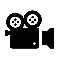 Your assigned judicial officer’s Zoom Meeting ID number is marked with an X in the left columnAssigned Judicial OfficerZoom Meeting IDAnderson938 137 9727Chavez461 683 7190High Edward823 091 1413Pelc523 109 8521Ressa382 218 4754Rugel680 342 2980Stewart968 843 4881Swennumson409 955 7821